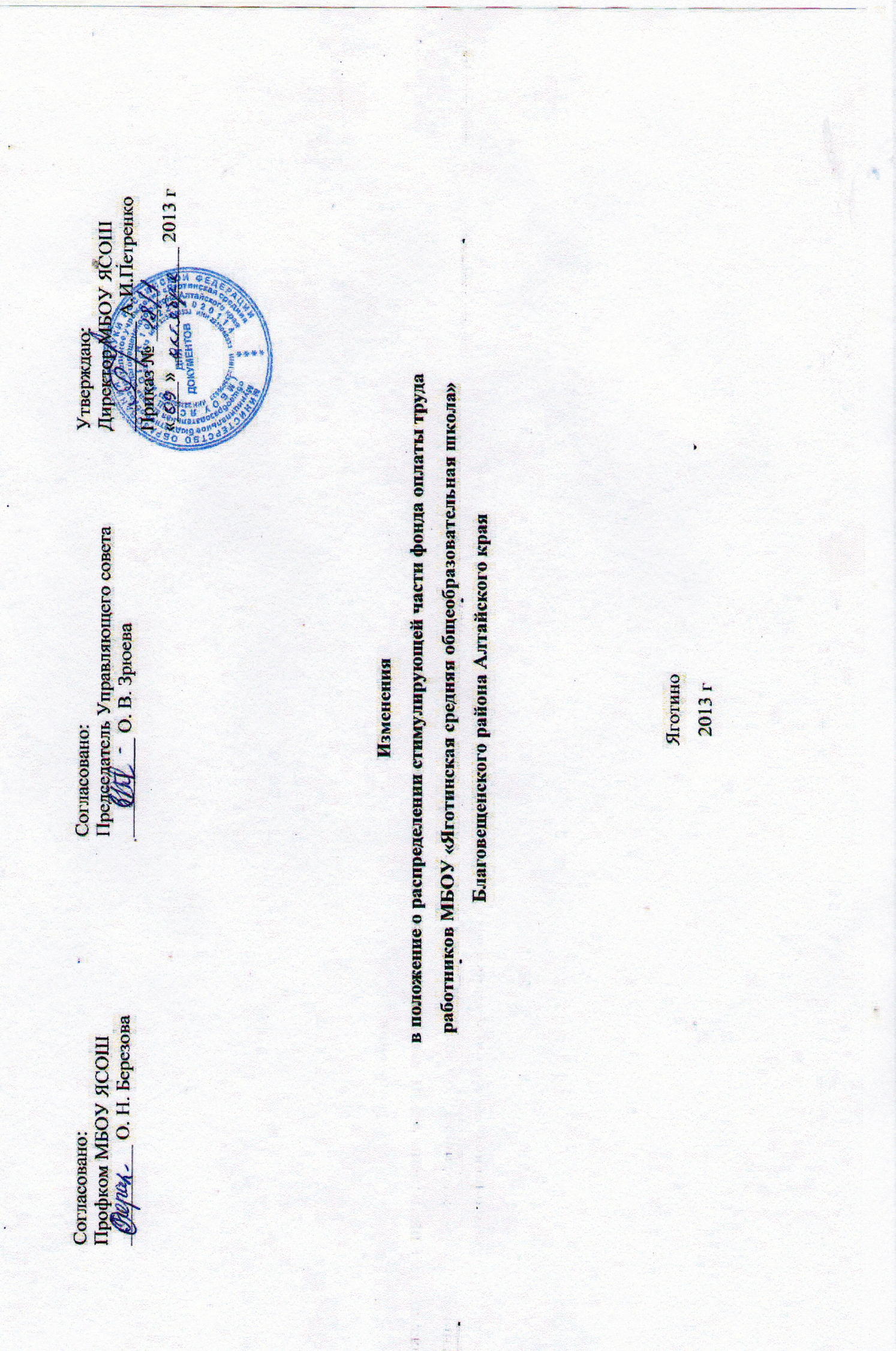 На основании приказа управления Администрации по образованию и делам молодежи Благовещенского района  № 311 от 18 сентября 2013 года внести изменения в положение о распределении стимулирующей части фонда оплаты труда  работников МБОУ  «Яготинская средняя общеобразовательная школа»   Благовещенского района  Алтайского края:Пункт 3.1 изложить в следующей редакции:Пункт 3.2 изложить в следующей редакции:Критерии оценки результативности профессиональной деятельности классных руководителей.  № п\пПоказательИндикаторСхема расчетаКол-во баллов по каждому показателю критериевКритерий (К1): Успешность образовательной деятельностиКритерий (К1): Успешность образовательной деятельностиКритерий (К1): Успешность образовательной деятельностиКритерий (К1): Успешность образовательной деятельностиКритерий (К1): Успешность образовательной деятельности1.1Качество освоения обучающимися учебных программ по 5-бальной системы1.1.1 Успеваемость и качество знаний1 группа предметов: русский язык,  иностранный язык, математика, физика, химия, начальные классы.2 группа предметов: история, литература, обществознание, география, информатика, биология, природоведение.3 группа предметов: искусство, физическая культура, ОБЖ, технология.При 100 % успеваемости При успеваемости менее 100 % баллы не выставляются1.1Качество освоения обучающимися учебных программ по 5-бальной системы1.1.2 Успешность обучения при безотметочной системе оценивания знаний.100 % успешность обучения, при подтверждении результатов портфолио учащихся – 8 баллов1.1Качество освоения обучающимися учебных программ по 5-бальной системы 1.1.3 Положительная динамика учебных достижений учащихся по предметуПри 100 % успеваемости за увеличение на 1% - 1 балл.Стабильность – 2 балла1.2Сформированность УУД1.2.1 Доля обучающихся, у которых сформирована оценочная самостоятельностьЧисло обучающихся у которых сформирована оценочная самостоятельность / общее число учащихсяОт 1 до 0,7 – 10бОт 0,69 до 0,40- 8 б.От 0,39 до 0,28 - 6 б,0,28 до 0,1- 4 б.Менее 0,1 – 0 б.1.2Сформированность УУД1.2.2 Доля обучающихся, у которых сформировано умение работать с учебной информациейЧисло обучающихся, у которых сформировано умение работать с учебной информацией/ общее число обучающихсяОт 1 до 0,7 - 10б.От 0,69 до 0,40- 8 б.От 0,39 до 0,28 - 6 б.0,28 до 0,1 - 4 б.Менее 0,1-0 б.1.3Динамика сформированности учебной деятельностиДоля обучающихся в данном классе, повысивших уровень сформированности умения учиться (умение ставить учебные задачи, цели, работать с учебной информацией, контролировать результат и процесс достижения цели, оценочная самостоятельность)Количество обучающихся в данном классе, повысивших оценку по предмету по итогам периода/численность обучающихся в данном классеОт 1 до 0,6-20 б.От 0,59 до 0,48-15 б.0,47-0,36 - 10 б.0,35-0,25 - 8 б.0,24-0,13-5 б.0,12 до 0,05-2 б.Менее 0,04 - 0 б.1.4Результативность образовательной деятельности учителя по независимой внешней оценке 1.4.1 Освоение обучающимися образовательных стандартов:- единый государственный экзамен, государственная (итоговая) аттестация в 9 классах в новой форме (обязательные экзамены и экзамены по выбору, % выбравших экзамен не менее 50).Успеваемость учащихся по предмету:  100% - 12 баллов;95 - 99% - 7 баллов;91 - 94% - 3 балл.Дополнительные баллы за качество знаний:70 – 100% - 12 баллов;60 – 69%  - 10 баллов;50 – 59% - 8 баллов;45 – 49% - 5 балла;40 – 44% - 3балл.Доля обучающихся (%) от общего количества выпускников 11 кл. данного учителя, получивших на ЕГЭ (централизованном тестировании как форме аттестации) результат (в баллах):- выше среднего по муниципалитетудо 30% - 7 б.от 30% до 50% - 12 б.свыше 50% - 17 б.-выше среднего по краюдо 30% - 17 б.от 30% до 50% - 22 б.свыше 50% - 27 б.1.4Результативность образовательной деятельности учителя по независимой внешней оценке 1.4.2 Освоение обучающимися образовательных стандартов:- единый государственный экзамен, государственная (итоговая) аттестация в 9 классах в новой форме (обязательные экзамены и экзамены по выбору, % выбравших экзамен  менее 50).Успеваемость учащихся по предмету:  100% - 5 баллов.Дополнительные баллы за качество знаний:70 – 100% - 6 баллов;60 – 69%  - 5 баллов;50 – 59% - 4 балла.Доля обучающихся (%) от общего количества выпускников 11 кл. данного учителя, получивших на ЕГЭ (централизованном тестировании как форме аттестации) результат (в баллах):- выше среднего по муниципалитетудо 30% - 2 б.от 30% до 50% - 5 б.свыше 50% - 10 б.-выше среднего по краюдо 30% - 8 б.от 30% до 50% - 10 б.свыше 50% - 15 б.1.4.3 Освоение обучающимися образовательных стандартов:-независимые региональные и муниципальные  срезовые  контрольные работы, тестирование и др.При 100 % успеваемости При 80 - 99 % успеваемости При успеваемости ниже 80 %  баллы за качество знаний не начисляются.1.4.4 Освоение обучающимися образовательных стандартов: - административные контрольные работы, обязательные экзамены и экзамены по выбору (% выбравших экзамен не менее 50)При 100 % успеваемости При 80 - 99 % успеваемости При успеваемости ниже 80 %  баллы за качество знаний не начисляются.1.4.5 Освоение обучающимися образовательных стандартов: - административные контрольные работы, обязательные экзамены и экзамены по выбору (% выбравших экзамен менее 50).При 100 % успеваемости При успеваемости ниже 100 %  баллы за качество знаний не начисляются.1.4.6 Высокий уровень адаптации первоклассников к условиям обучения80-100% - 5 баллов60-79% - 3 балла50-59% - 2 балла1.4.7 Высокий уровень адаптации пятиклассников к условиям обучения80-100% - 5 баллов60-79% - 3 балла50-59% - 2 балла1.5Объективность оценки учебной деятельностиДоля обучающихся начальной, основной, средней ступеней образования в классах данного учителя, подтвердивших текущие оценки результатами ЕГЭ, ГИА	или иной независимой оценкиКоличество обучающихся начальной, основной, средней ступеней образования в классах данного учителя, подтвердивших текущие оценки результатами ЕГЭ, ГИА или иной независимой оценкой/ количество обучающихся начальной, основной, средней ступеней образования в классах данного учителяОт 1 до 0,8- 6 б.От 0,79 до 0,68-4 б.От 0,67 до 0,56 - 2 б.Менее 0,55 - 0 бКритерий (К2): Успешность внеурочной работы (проводимой за рамками функционала классного руководителя)Критерий (К2): Успешность внеурочной работы (проводимой за рамками функционала классного руководителя)Критерий (К2): Успешность внеурочной работы (проводимой за рамками функционала классного руководителя)Критерий (К2): Успешность внеурочной работы (проводимой за рамками функционала классного руководителя)Критерий (К2): Успешность внеурочной работы (проводимой за рамками функционала классного руководителя)2.1 Заинтересованность обучающихся в дополнительном (углубленном) изучении предмета данного учителя (за рамками его тарификации)Доля обучающихся, по данному предмету, посещающих предметный факультатив и/или кружок по предметуКоличество обучающихся, имеющих положительные оценки по предмету и участвующих в  факультативах и/или кружках/количество обучающихся с положительными оценками по предметуОт 1 до 0,8 - 4 б.От 0,79 до 0,5 -3 б.От 0.49 до 0,30 - 2 б.От 0,29 до 0,1 -1 б.Менее 0,1- 0 б.2.2Степень вовлеченности обучающихся в социально-ориентированные или исследовательские проекты, сопряженные с предметом данного учителя и инициированные им  Доля обучающихся по данному предмету, вовлеченных в социально-ориентированный или исследовательский проект, разработанный (инициированный) учителемКоличество обучающихся по предмету, участвующих в социально-ориентированном или исследовательским проекте по предмету / количество обучающихся по предметуОт 1 до 0,8-20 б. От 0,79 до 0,5- 15 б.0,49-0,30-10 б. 0,29-0,1-5 б. От 0,09 до 1 человека-2 балла2.3Степень вовлеченности обучающихся в социально ориентированные проекты, не сопряженные с предметом данного учителя и инициированные имДоля обучающихся вовлеченности в социально ориентированные проекты, не сопряженные с предметом данного учителя и инициированные имКоличество обучающихся вовлеченности в социально ориентированные проекты, не сопряженные с предметом данного учителя и инициированные им / количество обучающихся по предметуОт 1 до 0,8-20 б.От 0,79 до 0,5-15 б.0,49-0,30-10 б.0,29-0,1-5 б.От 0,09 до 1 человека-2 балла.2.4Уровень подготовленности обучающихся к исследовательской деятельности по предметуУчастие (чел.) обучающихся в научно-практических конференциях/форумах разного уровня с докладами (тезисами) по предметуДокументальноеподтверждение участия в конференции соответствующего уровняМеждународный уровень участия -  20 б.Всероссийский уровень - 15 б. Районный уровень - 5 б. Школьный уровень-3 б.2.5Вовлеченность слабоуспевающих обучающихся в дополнительную работу по предмету (индивидуальные консультации по предмету)Доля обучающихся, успевающих не более, чем на оценку «Удовлетворительно» по предмету, вовлеченных в систематическую дополнительную подготовку по данному предмету (при наличии утвержденного графика индивидуальных консультаций попредмету)Количество обучающихся, имеющих оценки «удовлетворительно» и «неудовлетворительно» и занимающихся дополнительно с учителем/количеству обучающихся, имеющих удовлетворительные и не-удовлетворительные оценки по данному предмету и у данного учителяОт 1 до 0,8 – 10 б.От 0,79 до 0,6-8 б.От 0,59 до 0,4- 6 б.От 0,39 до 0,2-4 б. От 0,19 до 0,08-1 б.2.6Уровень достижений обучающихся по внеучебной деятельностиРезультативность участия школьников в олимпиадах, конкурсах и др.Наличие обучающихся - победителей или призеров предметных олимпиад, лауреатов и дипломантов конкурсов, конференций, турниров и т.п.Очные: победитель/призер12/10 баллов – международный и  всероссийский уровень;10/8 баллов – региональный уровень;7/5баллов –  муниципальный уровень;3 балла– уровень ОУ (только 1 место).Заочные:5/3 баллов –  международный и всероссийский уровень. 4 /2 балла – региональный уровеньДостижения одного обучающегося   устанавливаются по наивысшему результату, достижения разных учащихся суммируются.2.6Уровень достижений обучающихся по внеучебной деятельностиРезультативность участия школьников в олимпиадах, конкурсах и др. 4 - 10 места в предметных олимпиадах, спортивных соревнованиях, конкурсах (заочные)5 баллов–всероссийский уровень (участие),4 балла – региональный уровень,2 балла – муниципальный уровень (при наличии благодарности управления Администрации по образованию и делам молодежи)2.7 Организация и качественное проведение общешкольных мероприятий (по предмету)Наличие сценария в соответствии с графиком проведения5 баллов – работа с привлечением учащихся  других классов3 балла – организация;1 балл – участие.Критерий (К3): Результативность научно – методической деятельности учителяКритерий (К3): Результативность научно – методической деятельности учителяКритерий (К3): Результативность научно – методической деятельности учителяКритерий (К3): Результативность научно – методической деятельности учителяКритерий (К3): Результативность научно – методической деятельности учителя3.1Качество научно-исследовательской и методической деятельности учителяУровень обобщения опыта и его публикацииДокументальное подтверждение участия в конференциях соответствующего уровня в статусе докладчика или участникаСтатус докладчика:Международный уровень участия -  10 б.Всероссийский уровень - 7 б. Региональный уровень - 5 б. Районный уровень - 3 б. Школьный уровень- 1 б.3.2Качество обобщения и распространения передового (в т.ч. собственного педагогического опыта)Уровень, вид и периодичность проведения консультаций, мастер-классов, открытых уроков, семинаров, статей в СМИ, публикаций и др.Документальное подтверждение проведенного мероприятия, организации события, стажерской практикиОрганизация собственной страницы на сайте (сайта, блога) - 10 б. Организация веб консультаций для учащихся (родителей) - 10 б. Семинар по предмету регионального или всероссийского уровня- 5 б. Мастер-класс в т.ч. виртуальный - 3 б. за каждый Проведение открытых уроков:Региональный уровень – 15 балловмуниципальный уровень – 10 баллов;уровень ОУ – 5 баллов.3.3Результативность презентации собственного педагогического опытаУровень и статус участия в профессиональных конкурсах, сетевых сообществахНаличие дипломов (сертификатов) победителя или призера в профессиональных конкурсах различного уровня, экспертные заключения на публикации в профессиональных сетевых сообществахОчные:50 баллов – всероссийский уровень;40  баллов –  региональный уровень;30 баллов - муниципальный уровень;10 баллов – уровень ОУЗаочные:25 баллов – всероссийский уровень,15 баллов – региональный уровень,10 баллов – муниципальный уровень.Достижения педагога в конкурсах устанавливаются по наивысшему результату При участии за определённый промежуток времени в нескольких конкурсах профессионального мастерства баллы суммируются.3.3Результативность презентации собственного педагогического опытаУровень и статус участия в профессиональных конкурсах, сетевых сообществахНаличие дипломов (сертификатов) лауреатов в профессиональных конкурсах различного уровня, экспертные заключения на публикации в профессиональных сетевых сообществахОчные:30 баллов – всероссийский уровень;25 баллов –  региональный уровень;20 балла – муниципальный уровень;7 баллов – уровень ОУЗаочные:15 баллов – всероссийский уровень,10 баллов – региональный уровень,5 баллов – муниципальный уровень.3.3Результативность презентации собственного педагогического опытаУровень и статус участия в профессиональных конкурсах, сетевых сообществахНаличие дипломов (сертификатов) участников в профессиональных конкурсах различного уровня, экспертные заключения на публикации в профессиональных сетевых сообществах8 баллов – всероссийский уровень;7 баллов –  региональный уровень;6 баллов – муниципальный уровень;5 баллов – окружной уровень.3.4Качество распространения своего опыта через публикации статейУровень публикацииНаличие опубликованных статей (сайты)Региональный уровень – 7 б. Муниципальный уровень- 4 б. Межшкольный  уровень -  3 б.3.5Участие в организации и проведении итоговой аттестации.Ответственный организатор -5 баллов;помощник организатора – 3 балла;дежурный- 1балл, сопровождение детей – 5 баллов;член экзаменационной комиссии – 2 балла.3.6Оказание методической помощи студентам ВУЗов и СУЗов при организации педагогической практики на базе школы.5 баллов – за каждого студента.Критерий(К4): Инновационная деятельность учителя (действуют до 01.01.14)Критерий(К4): Инновационная деятельность учителя (действуют до 01.01.14)Критерий(К4): Инновационная деятельность учителя (действуют до 01.01.14)Критерий(К4): Инновационная деятельность учителя (действуют до 01.01.14)Критерий(К4): Инновационная деятельность учителя (действуют до 01.01.14)4.1Самообразование педагога через участие в инновационных формах повышения квалификации педагогамеждународный уровеньфедеральный уровень краевой уровеньмуниципальный уровень4 балла3 балла2 балла1 балл4.2Участие педагога в учебно - методических объединениях школьного, окружного, муниципального, краевого уровней (не ниже муниципального уровня)краевой уровеньмуниципальный уровень2 балла1 балл4.3Эффективная деятельность педагога в рамках школьного округа, в том числе руководство методическим объединением, творческой группойкраевой уровеньмуниципальный уровеньшкольный уровень3 балла2 балл1 балл4.4Осуществление общественной и общественно-профессиональной экспертизы учителем (школа, округ, муниципалитет, край)краевой уровеньмуниципальный уровеньшкольный уровень3 балла2 балл1 балл4.5Участие педагога в развитии дистанционного обучениякраевой уровеньмуниципальный уровеньшкольный уровень3 балла2 балл1 балл4.6Участие в развитии  сетевых форм взаимодействия (сетевое профильное, углубленное обучение и др.)взаимодействие- с 1 учреждением- с 2 учреждениями- с 3 и выше1 балл2 балла3 балла4.7Участие педагога в развитии инклюзивного образования1– 3 балла4.8Участие педагога в реализации ФГОС начального общего образования-эффективное участие педагога в реализации ФГОС НОО-участие педагога в реализации ФГОС НОО-участие педагога в разработке нормативных документов для внедрения ФГОС НОО3 балла2 балл1 балл4.9Участие педагога в реализации ФГОС основного общего образования-эффективное участие педагога в подготовке к введению ФГОС ООО-участие педагога в подготовке к введению ФГОС ООО-участие педагога в разработке нормативных документов для внедрения ФГОС ООО3 балла2 балл1 балл4.10Участие педагога в разработке системы мониторинга качества образования (личностные, метапредметные, предметные).1 – 3 балла4.11Эффективная деятельность педагога в рамках экспериментальной деятельности АКИПКРО (ресурсный центр, базовая, стажерская площадка)ресурсный центрбазовая площадкастажерская площадка1 балл2 балла3 балла4.12Участие педагога в реализации
краевых и муниципальных пилотных проектовкраевой уровеньмуниципальный уровень4 балла2 балла4.13Использование нового поколения учебных материалов (цифровые образовательные ресурсы)использование нового поколения учебных материалов (ЦОР)3 балла4.14Диссеминация передового опыта педагога (через публикации, участие в семинарах, вебинарах, НПК)международный уровень федеральный уровень краевой уровеньмуниципальный уровень4 балла3 балла2 балла1 балл4.15Участие педагога в государственном общественном управлении (Управляющий совет, использование различных форм обеспечения открытости образования)эффективность участия педагога в ГОУ3 балла4.16Наличие функционирующего, обновляемого персонального сайта (страницы на официальном школьном и иных профессиональных сайтах, сообществах) педагога, раскрывающего его инновационный опыт- сайт успешно функционирует, регулярно обновляется, является средством общения для детей, педагогов, родителей, способом обмена информацией и опытом- сайт успешно функционирует, регулярно обновляется, на нем опубликована вся необходимая информация-сайт обновляется реже, чем 1 раз в месяц.3 балла2 балла1 балл4.17Развитие системы поддержки сбора и анализа информации об индивидуальных образовательных достижениях учащихся (портфолио учащегося, портфолио класса, в том числе электронное, его анализ)1 – 5 баллов4.18Анализ достижений учащихся на основе реализации инновационных идей (суть инновации, её результат в повышении качества образования школьников).1 – 5 баллов4.19Участие педагога в сетевых формах взаимодействия  (например «Сетевой город», «Сетевой край»)-электронный дневник и электронный журнал-электронный журнал (текущие и итоговые оценки, темы уроков, домашнее задание)-электронный журнал (текущие и итоговые оценки)-электронный журнал (итоговые оценки)4 балла3 балла2 балла1 баллКритерий (К5): Результативность коммуникативной деятельности учителяКритерий (К5): Результативность коммуникативной деятельности учителяКритерий (К5): Результативность коммуникативной деятельности учителяКритерий (К5): Результативность коммуникативной деятельности учителяКритерий (К5): Результативность коммуникативной деятельности учителя5.1Уровень коммуникативной культуры при общении с обучающимися, родителямиДоля родителей (обучающихся), положительно оценивающих коммуникативную  деятельность учителяКоличество родителей (обучающихся),положительно оценивших деятельность учителя за период/количествоопрошенныхОт 1 до 0,8 - 5 б. 0,79-0,6 - 4 б.0,59-0,4-3 б. 0,39-0,2-2 б.Менее 0,2-0 б.5.2Владение особенностями коммуникативной деятельности в сети Интернет, использование электронной почты, чата, конференций в учебной коммуникацииДоля школьников, обучающихся у учителя, участвующих в инициированных им телекоммуникационных учебных проектахКоличество школьников, участвующих в инициированных учителем телекоммуникационных учебных проектах / общее количество обучающихся у учителяОт 1 до 0,8 - 5 б. 0,79-0,6 - 4 б.0,59-0,4-3 б. 0,39-0,2 - 2 б.Менее 0,2 -  0 б.Критерий (К6): Исполнительская дисциплина (заполняет администрация школы)Критерий (К6): Исполнительская дисциплина (заполняет администрация школы)Критерий (К6): Исполнительская дисциплина (заполняет администрация школы)Критерий (К6): Исполнительская дисциплина (заполняет администрация школы)Критерий (К6): Исполнительская дисциплина (заполняет администрация школы)6.1Строгое соблюдение правил внутреннего трудового распорядка.5 баллов6.2Отсутствие замечаний по ведению школьной документации5 баллов6.3Отсутствие замечаний по ведению электронных журналов5 баллов6.4Своевременное выполнение поручений администрации школы (исключая уроки)5 балловКритерий (К7): Взаимодействие со специалистамиКритерий (К7): Взаимодействие со специалистамиКритерий (К7): Взаимодействие со специалистамиКритерий (К7): Взаимодействие со специалистамиКритерий (К7): Взаимодействие со специалистами7.1Активное взаимодействие с дошкольными образовательными учреждениями по вопросам преемственности5 баллов - взаимодействует систематически;3 балла - взаимодействует периодически.Критерий (К8): Качественная организация работы ДОЛКритерий (К8): Качественная организация работы ДОЛКритерий (К8): Качественная организация работы ДОЛКритерий (К8): Качественная организация работы ДОЛКритерий (К8): Качественная организация работы ДОЛ8.1Участие педагогов в организации и работе ДОЛ.10 баллов – начальник лагеря;5 баллов – вожатый, воспитатель лагеря.Критерий (К9): Работа в социумеКритерий (К9): Работа в социумеКритерий (К9): Работа в социумеКритерий (К9): Работа в социумеКритерий (К9): Работа в социуме9.1Наличие зафиксированных результатов (перепись детей села, работа в Совете трудового коллектива, участие в фестивалях,  и другие общественные виды деятельности).6 баллов- за каждый вид деятельности Критерий (К10): Создание комфортных условий для организации учебно-воспитательного процессаКритерий (К10): Создание комфортных условий для организации учебно-воспитательного процессаКритерий (К10): Создание комфортных условий для организации учебно-воспитательного процессаКритерий (К10): Создание комфортных условий для организации учебно-воспитательного процессаКритерий (К10): Создание комфортных условий для организации учебно-воспитательного процесса10.1Подготовка школы к новому учебному году.5 баллов – уровень ОУ(наличие грамот администрации школы)3 балла – подготовка кабинета, стадиона3 балла – качественная работа на пришкольном участке и в трудовой и профильной  бригаде1.1 Отсутствие или положительная динамика в сторону  уменьшения  количества правонарушений и нарушений общественного порядка учащимися класса5 баллов – при   отсутствии 2 балла – при положительной динамике в сторону уменьшения.1.2 Работа с детьми делинквентного поведения 3 балла за 1 ученика, состоящего на учете ПДН;2 балла за 1 ученика, состоящего на ВШК;2 балла за подготовку документов на ПМПК за 1 ученика. 1.3 Отсутствие или положительная динамика в сторону уменьшения количества  пропусков занятий обучающимися без уважительных причин4 балла – при отсутствии пропусков без уважительных причин;1 балл –  при наличии положительной динамики в сторону уменьшения1.4 Коллективные достижения обучающихся в социально значимых проектах, акциях и др.10 баллов –  международный и всероссийский уровень;6  баллов – региональный уровень;3 балла – муниципальный уровень;2 балла – уровень ОУ.Достижения коллектива в мероприятиях одного направления устанавливаются по наивысшему результату, в разных – суммируются.1.5 Участие класса в жизни школы, местного социума, волонтёрство.Участие:1 балл - за каждое мероприятие;работа на субботнике – плюс 2 балла, при положительной оценке.Волонтёрство:знак внимания – 3 балла;оказание помощи 5 баллов.1.6 Качество дежурства на общешкольных мероприятияхДежурство на общешкольных мероприятияхБез замечаний – 2 балла1.7 Участие обучающихся в спортивных соревнованиях, днях здоровья, туристических слетах и др.1 балл1.8 Включенность учащихся в работу детских творческих объединений, клубов, спортивных секций100%  - 5 баллов90% - 99% - 4 балла80% - 89% - 3 балла70% - 79% - 2 балла65% - 69% - 1балл1.9 Обеспечение посещаемости родителями  общешкольных и классных родительских собраний90 - 100% -4 балла  80-89 % -  3 балла  70 -79 % - 2 балла.    1.10 Наличие позитивных отзывов и отсутствие обоснованных жалоб и обращений родителей на неправомерные действия классного руководителя2 балла - наличие позитивных отзывов и отсутствие обоснованных жалоб,1 балл – отсутствие позитивных отзывов и отсутствие обоснованных жалоб.2Аналитико– прогностическая деятельность классного руководителя2.1 Качество плана (программы) воспитательной работыПри своевременной сдаче:оценка «5» – 5 баллов;оценка «4» - 4 балла.2Аналитико– прогностическая деятельность классного руководителя2.2 Наличие обновляющегося портфолио класса3 балла2Аналитико– прогностическая деятельность классного руководителя2.3 Наличие обновляющегося портфолио ученика3 балла3Сохранение и укрепление здоровья обучающихся3.1 Охват обучающихся  горячим питанием  по месту учебы 1-4 классы  5 баллов – 95-100 %4 балла –  90-94 %3 балла – 85-89 %5-11 классы 5 баллов – 95-100 %4 балла – 90-94 %3 балла – 85-89%3Сохранение и укрепление здоровья обучающихся3.2 Охват обучающихся организованными формами труда и отдыха в каникулярное время, выходные дни.2 балла - за каждое мероприятие при охвате 75-100 % обучающихся 1 балл – за каждое мероприятие при охвате 50-74 %4.  Работа с детьми из семей, находящихся в социально опасном положении4.  Работа с детьми из семей, находящихся в социально опасном положении4.  Работа с детьми из семей, находящихся в социально опасном положении4.  Работа с детьми из семей, находящихся в социально опасном положении4.1Внедрение новых технологий и представление опыта по профилактике безнадзорности и преступлений несовершеннолетних, употребления психоактивных веществ и наркомании (школьные службы примирения, наркопосты, добровольчество и волонтерство и др.)Количество технологий, используемых в работе и представленных на различных уровняхИспользование в работе с обучающимися и семьями «группы риска», находящимися в социально опасном положении: школьный уровень – 1 баллПредставление опыта работы по использованию новых технологий: муниципальный уровень – 2 балла; краевой уровень – 3 балла4.2Работа по предупреждению безнадзорности и преступлений несовершеннолетних Доля обучающихся / семей, состоящих на учете в КДНиЗП, ПДНПоложительная динамика – 2 баллаСтабилизация ситуации – 1 балл4.3Организация внеурочной/каникулярной занятости несовершеннолетних «группы    риска», находящихся   в социально    опасном     положенииДоля обучающихся «группы риска», находящихся в социально опасном положении, занятых во внеурочное/каникулярное время100% - 3 балла; 90-100% - 2 балла; 80-90%   - 1 балл4.4Организацияпрофилактической    работы    спривлечениемспециалистов органов и учреждений	системыпрофилактикибезнадзорности иправонарушенийнесовершенно летнихОхват профилактическими мероприятиями с участием специалистов органов и учреждений системы профилактики безнадзорности и правонарушений не-совершеннолетних обучающихся/семей «группы риска», находящихся в социально опасном положении90-100%-3 балла; 80-90% - 2 балла;60-80% - 1 балл.За организацию каждого мероприятия с участием специалистов разных субъектов системы профилактики по 1 баллу дополнительно.4.5Уровень  профессионального    самоопределения выпускников (обучающихся «группы    риска», находящихся   социально  опасном положении)Доля выпускников (обучающихся «группы риска», находящихся в социально опасном положении), продолживших обучение в учреждениях НПО, СПО, ВПОВыпускники средней школы: 80-100% - 2 балла;60-80% - 1 балл. Выпускники     основной      школы: 100- 70% - 2 балла; 70 - 50% - 1 балл.Критерий (К9): Работа в социумеКритерий (К9): Работа в социумеКритерий (К9): Работа в социумеКритерий (К9): Работа в социуме9.1Наличие зафиксированных результатов (общественные виды деятельности).3 балла - за каждый вид деятельности 5 баллов – дежурство на дискотеках СДК